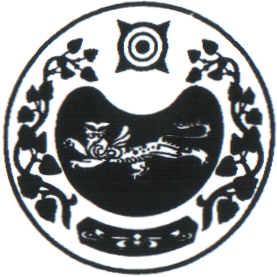                                                            ПОСТАНОВЛЕНИЕ                                                             от 27.012. 2019г.    № 85-п       аал ЧарковО внесении изменений  в постановление от 25.11.2015г. № 108-п «Об утверждении муниципальной программы « Развитие физической культуры и спорта в Чарковском сельсовете на 2016-2020 годы»»         В соответствии с Федеральным законом от 06.10.2003г. № 131-ФЗ «Об общих принципах организации местного самоуправления в Российской Федерации», (с последующими изменениями), руководствуясь Уставом муниципального образования Чарковский сельсовет, Администрация Чарковского сельсоветаПОСТАНОВЛЯЕТ:Внести изменения в муниципальную программу « Развитие физической культуры и спорта в Чарковском сельсовете на 2016-2020 годы»следующие изменения: - в наименовании и тексте слова «Развитие физической культуры и спорта в Чарковском сельсовете на 2016-2020 годы» заменить словами «Развитие физической культуры и спорта в Чарковском сельсовете»;       -паспорт программы читать в новой редакции;       - таблицу 2 программы читать в новой редакции.Настоящее постановление обнародовать на информационных стендах и на  официальном сайте Администрации в сети Интернет.Настоящее постановление вступает в силу после официального опубликования (обнародования).Контроль за исполнением настоящего постановления оставляю за собой.Глава Чарковского сельсовета                                                          Г.И.ДорохинаПаспортМП «Развитие физической культуры и спорта в  Чарковском сельсовете »ТаблицаРОССИЯ ФЕДЕРАЦИЯЗЫХАКАС РЕСПУБЛИКАЗЫАFБАН ПИЛТIРI АЙМАFЫЧАРКОВ ААЛНЫН ЧОБI                                   АДМИНИСТРАЦИЯЗЫРОССИЙСКАЯ ФЕДЕРАЦИЯРЕСПУБЛИКА ХАКАСИЯУСТЬ-АБАКАНСКИЙ РАЙОНАДМИНИСТРАЦИЯЧАРКОВСКОГО  СЕЛЬСОВЕТАОтветственный исполнительАдминистрация Чарковского сельсоветаСоисполнители Администрация Чарковского сельсовета- МКУК «Чарковский сельский Дом культуры»-общественная организация ветеранов (пенсионеров) войны, труда, Вооруженных сил и правоохранительных органов;  Цель  -создание условий для укрепления здоровья населения Чарковского сельсовета путем развития материально-технической базы физической культуры и спорта, популяризации и пропаганды массового спорта   (включая спорт высших достижений) и приобщения различных слоев населения к регулярным занятиям физической культурой и спортом.Задачи      -формирование у населения осознанной потребности в занятиях   физической культурой и спортом, в здоровом образе жизни;     -укрепление материально- технической базы физической культуры и спорта;  - улучшение качества физического воспитания детей, совершенствование деятельности учреждений дополнительного образования;       -физическое, духовное и гражданско-патриотическое воспитание детей, подростков и молодежи.Объемы бюджетных ассигнованийО ООбщий объем финансирования  на 2016-2022 годы- 264,0 тыс.руб    Местный бюджет :2016г.-7,3 тыс. руб.2017г.- 210,0 тыс. руб. в т.ч.  бюджет района 200,0 2018г.- 6,7 тыс. руб.2019г.- 10,0 тыс. руб.2020г.- 10,0 тыс. руб.2021г - 10,0 тыс. руб..2022г. - 10,0 тыс. руб..Ожидаемые результаты       -формирование у населения района навыковздорового образа жизни путем привлечения до 30% населения (детей, молодежи, взрослого населения, инвалидов, ветеранов спорта) к систематическим занятиям физкультурой и спортом;    -        услуг в сфере физической культуры и спорта;      - повышение эффективности и совершенствованиисистемы работы муниципальных учреждений и     общественных организаций, участвующих в развитии физической культуры и спорта в поселении; - укрепление здоровья и физической подготовленности подрастающего поколения, снижение уровня       наркомании, алкоголизма и криминализации вм   молодежной среде и внедрение здоровогоС   спортивного образа  жизни молодежи до 25%;- у  -увеличение на 30% квалифицированных тренеров,П  преподавателей, инструкторов, работающих поС   специальности   по отношению к 2015 г.;--  - увеличение спортивных мероприятий дляО   организации занятий людей с ограниченными       физическими возможностями до 20% по отношению к  2015годуСтатус№ п/пНаименование муниципальной программыосновных мероприятий и мероприятийОтветственный исполнитель, соисполнительКод бюджетной классификацииКод бюджетной классификацииКод бюджетной классификацииКод бюджетной классификацииРасходы руб, годыРасходы руб, годыРасходы руб, годыРасходы руб, годыРасходы руб, годыРасходы руб, годыРасходы руб, годыОжидаемый результатОсновные направления реализацииСвязь с показателями муниципальной программы(номер показателя характеризующего результат реализации основного мероприятияСтатус№ п/пНаименование муниципальной программыосновных мероприятий и мероприятийОтветственный исполнитель, соисполнительГРБСРзПрЦСРВР2016201720182019202020212022Ожидаемый результатОсновные направления реализацииСвязь с показателями муниципальной программы(номер показателя характеризующего результат реализации основного мероприятияМуниципальная программа«Развитие физической культуры и спорта в администрации Чарковского сельсовета »Всего7 250210000665010000 100001000010000Муниципальная программа«Развитие физической культуры и спорта в администрации Чарковского сельсовета »Основное мероприятие 1Развитие физической культуры и спортаАдминистрация Чарковского сельсовета34000122660725010000665010000100001000010000Мероприятие 1Мероприятие 2Мероприятия в области физической культуры и спортаАдминистрация Чарковского сельсовета0130131101110134001226603400122660240240725010000200000665010000100001000010000Проведение социально значимых мероприятийПриобретение спортивной площадкиФормирование у населения навыков здорового образа жизни путем привлечения  до30% населения  к систематическим занятиям физкультурой и спортом